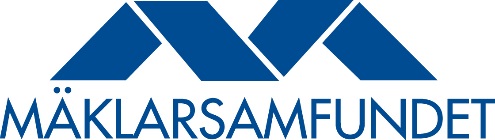 Mäklarsamfundet säger nej till ytterligare verktyg för makrotillsynPressmeddelande den 19 april 2017Nyligen lämnade Mäklarsamfundet sitt yttrande över Finansdepartementets promemoria Ytterligare verktyg för makrotillsyn. Där föreslås ett utökat mandat för Finansinspektionen att föreslå åtgärder för att dämpa hushållens skuldsättning, till exempel ett så kallat skuldkvotstak. Mäklarsamfundet delar oron över hushållens skuldsättning men ställer sig inte bakom promemorians förslag. Här kommenterar vi vårt ställningstagande. Mäklarsamfundet värnar konsumenternas trygghet och möjligheter på en allt mer pressad bostadsmarknad. Effektiv makrotillsyn är viktig för konsumenternas långsiktiga trygghet och för att minska systemriskerna, men promemorians förslag riskerar att göra en redan svår situation ännu svårare för många bostadskonsumenter. Att göra det ännu svårare att låna till bostadsköp påverkar inte grundproblemet – den stora bostadsbristen. Istället höjs trösklarna till bostadsmarknaden för unga vuxna och rörligheten minskar. Fler ekonomiskt svaga hushåll kan känna sig tvungna att ta dyra blancolån för att låna till en kontantinsats. Det kan aldrig vara rätt väg att gå, säger Ingrid Eiken Holmgren, VD Mäklarsamfundet. Här följer en sammanfattning av orsakerna till att vi inte ställer oss bakom promemorians förslag:  Grundproblemet är bostadsbristen i kombination med historiskt låga räntor. Detta åtgärdas inte genom att göra det svårare att låna till bostadsköp.   Befintliga verktyg för makrotillsyn, som bolånetak och amorteringskrav riktas helt mot hushållen. Ännu fler åtgärder som gör det svårare att låna till bostadsköp slår hårdast mot kapitalsvaga grupper, till exempel unga vuxna. Det finns också betydande oklarheter kring vilken typ av åtgärder som förslaget kan komma att innebära i framtiden eftersom det skulle ge Finansinspektionen mandat att föreslå nya åtgärder löpande. Det kan skapa stor oro bland bostadskonsumenterna, vilket i sin tur kan leda till snabba svängningar på marknaden. Vi ser också betydande risker för rörligheten på bostadsmarknaden. Det är stor sannolikhet att de förslag som presenteras i promemorian leder till en ännu mer trögrörlig bostadsmarknad.  Läs promemorian här Läs Mäklarsamfundets remissvar härFör ytterligare kommentarer, kontakta:Ingrid Eiken Holmgren, VD Mäklarsamfundet, 070-669 34 34.Joakim Lusensky, Analys- och kommunikationschef Mäklarsamfundet, 073-380 72 12.   
